IHA Genf 18.11.2016Richterin: Elisabeth Feuz (CH)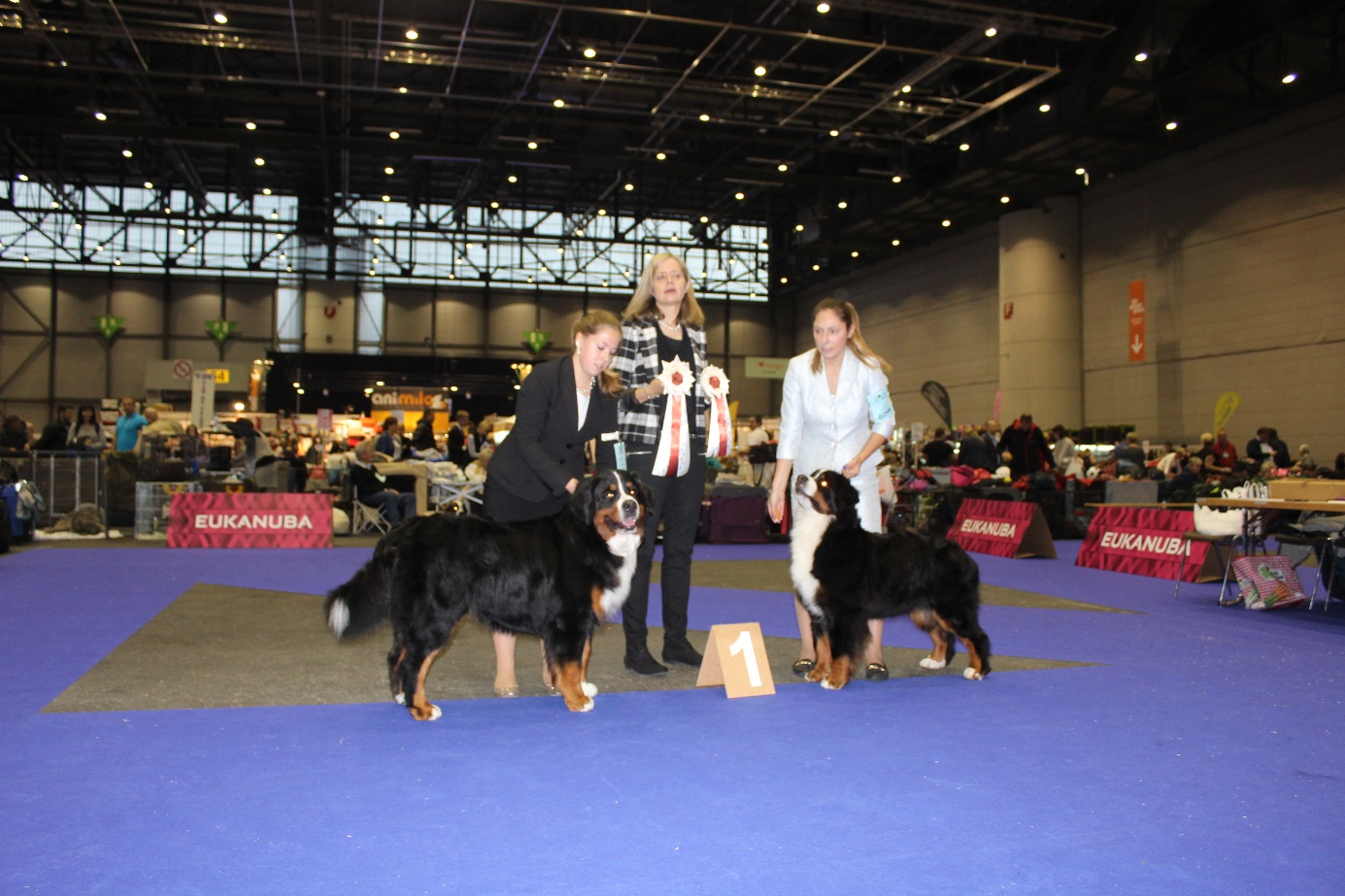 BOS						BOB						Rüden Welpenkasse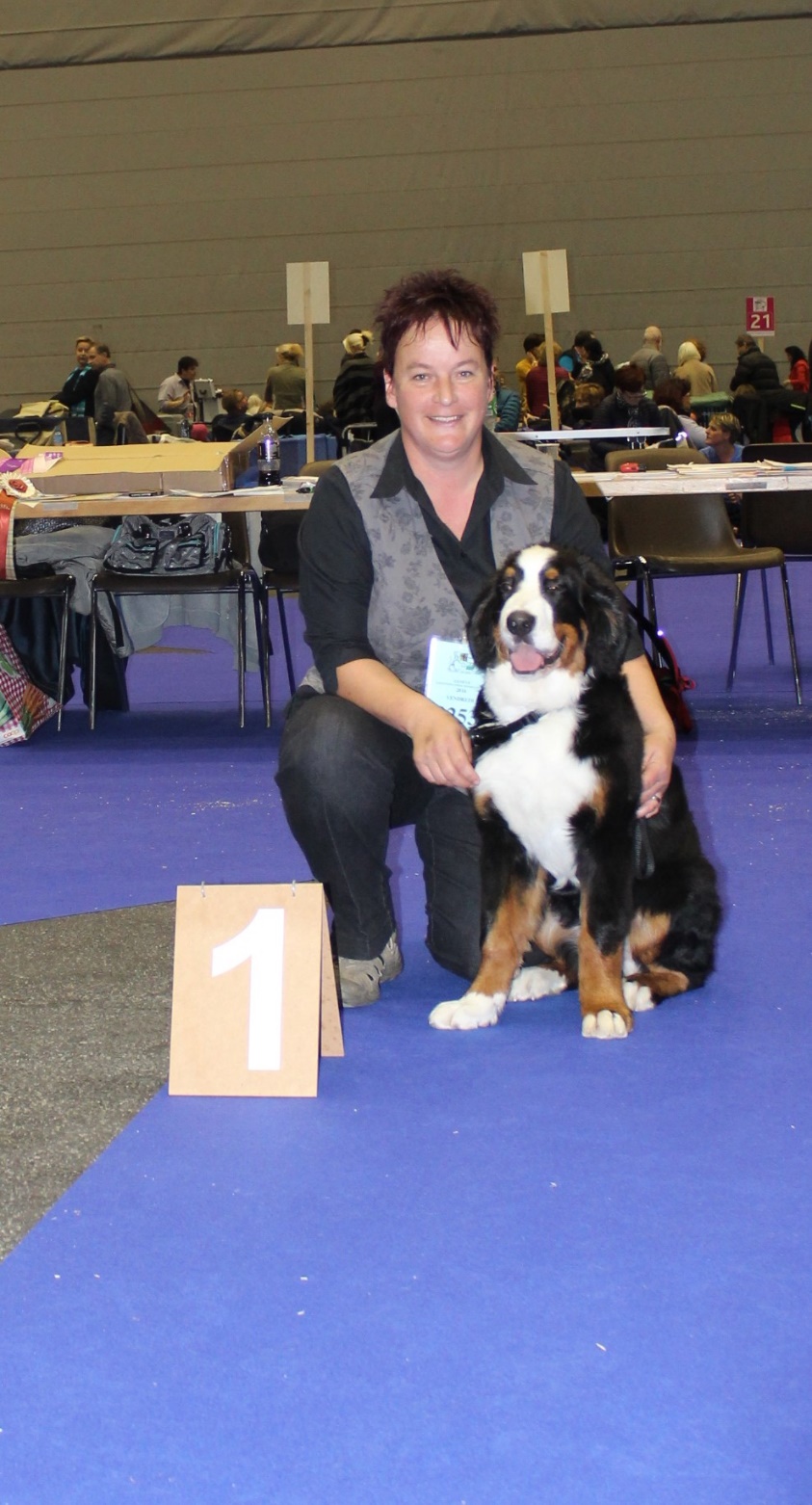 VV  1 	Welpensieger				Siro vom Vielbringerhof 27.06.2016						(Hieronymus von den Albmühlen –Fortuna vom Vielbringerhof) Z: Renate AeberhardB: Daniel und Julia Jossi GrindelwaldRüden Jüngstenklasse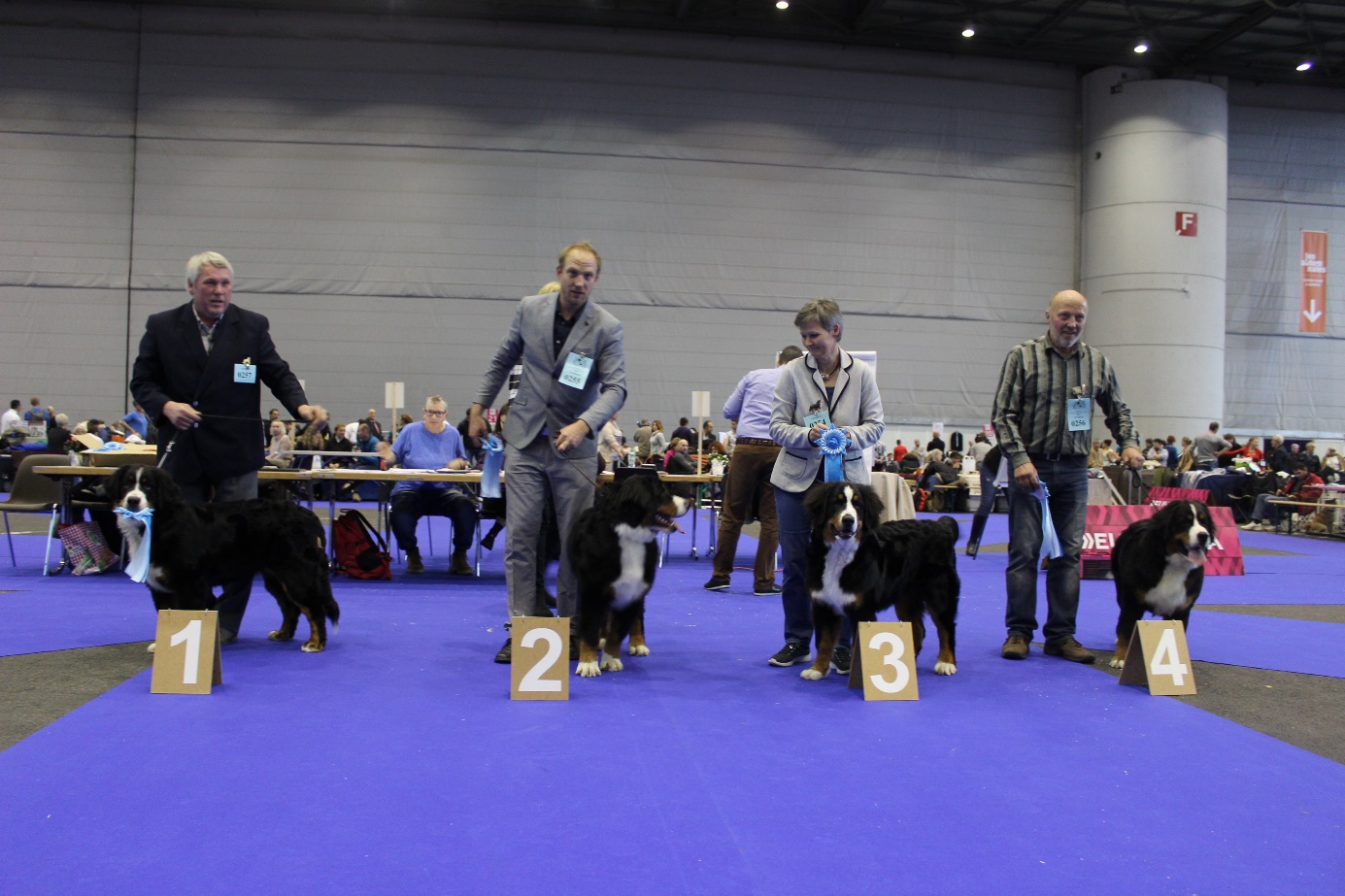 VV 1 					Cafridas Terrific Trysil Texas 03.05.2016(Peugeot Av Lee Armand – Cafridas Rhythmic Rhapsody Romance) Z: Vigdis Og Ole E LokenE:Vigdis Og Ole E Loken Boen (NO)VV 2					Scott vom Rüschbode 20.04.2016					(Kai vom Rüschbode – Laska vom Colmberg Wäldchen)                                                                  Z: Beat Buri 	E: Regina Meister RubigenVV 3					Delight Prince vom Bastenberg  06.05.2016(Georgeous Mc Gregor vom Rummelsbach – Inchy Prinses vom Rammelsbach) Z: Felix DreesB: Sonja Eicher&Hilde Bannermann SchänisVV 4					Sphinx vom Rüschbode  20.04.2016					(Kai vom Rüschbode – Laska vom Colmberg Wäldchen)                                                                  Z: Beat Buri 	E: Regina Meister RubigenRüden Jugendklasse 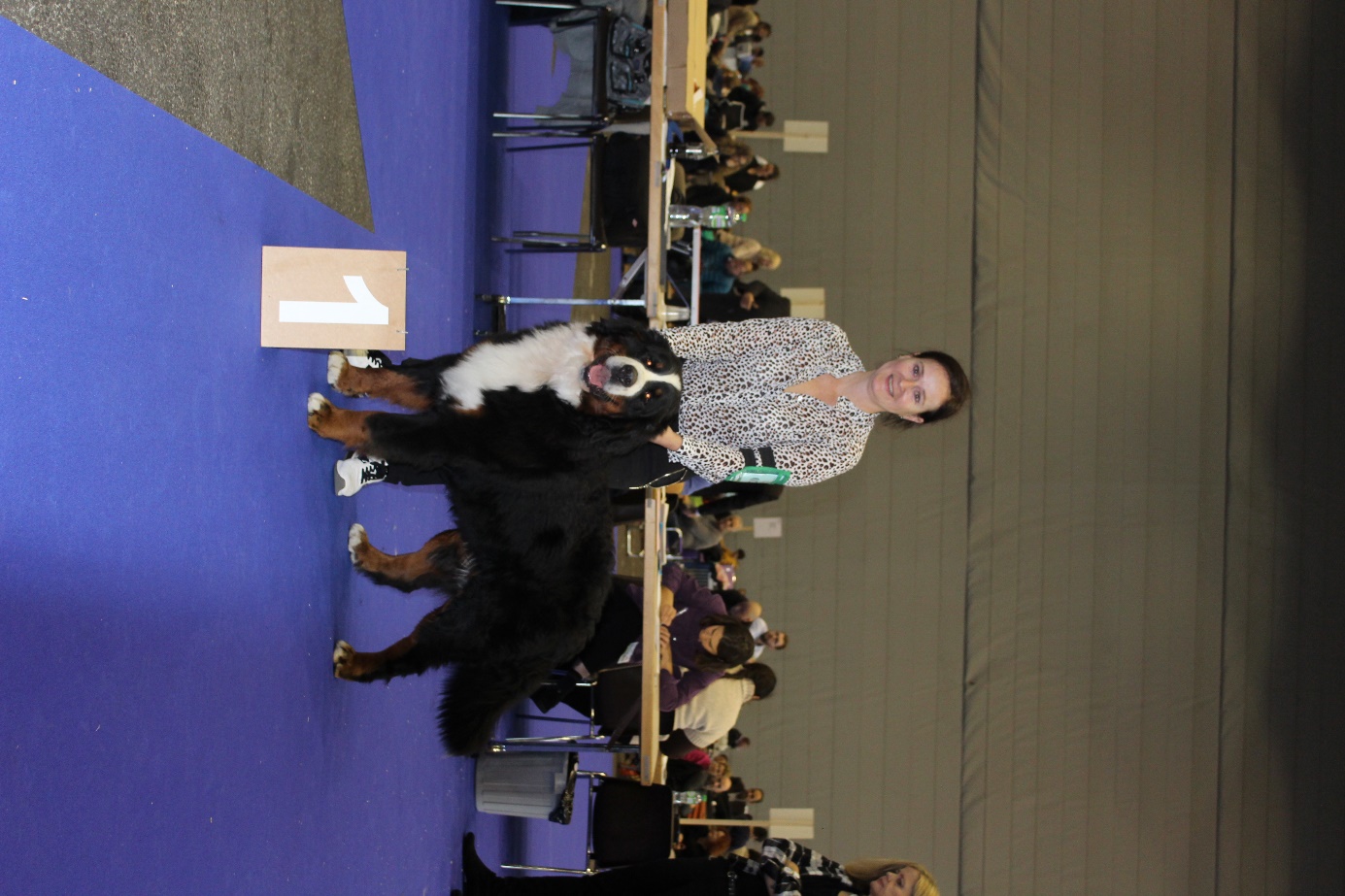 V 1 CAC Jugendsieger				Hermès de Marais Champagne 28.05.2015(Nelyoill`s Lincoln at Stary Town – Allegria de Marais Champagne ) Z: Andrea und Christoph Maret B: Andrea und Christoph Maret FullyRüden Zwischenklasse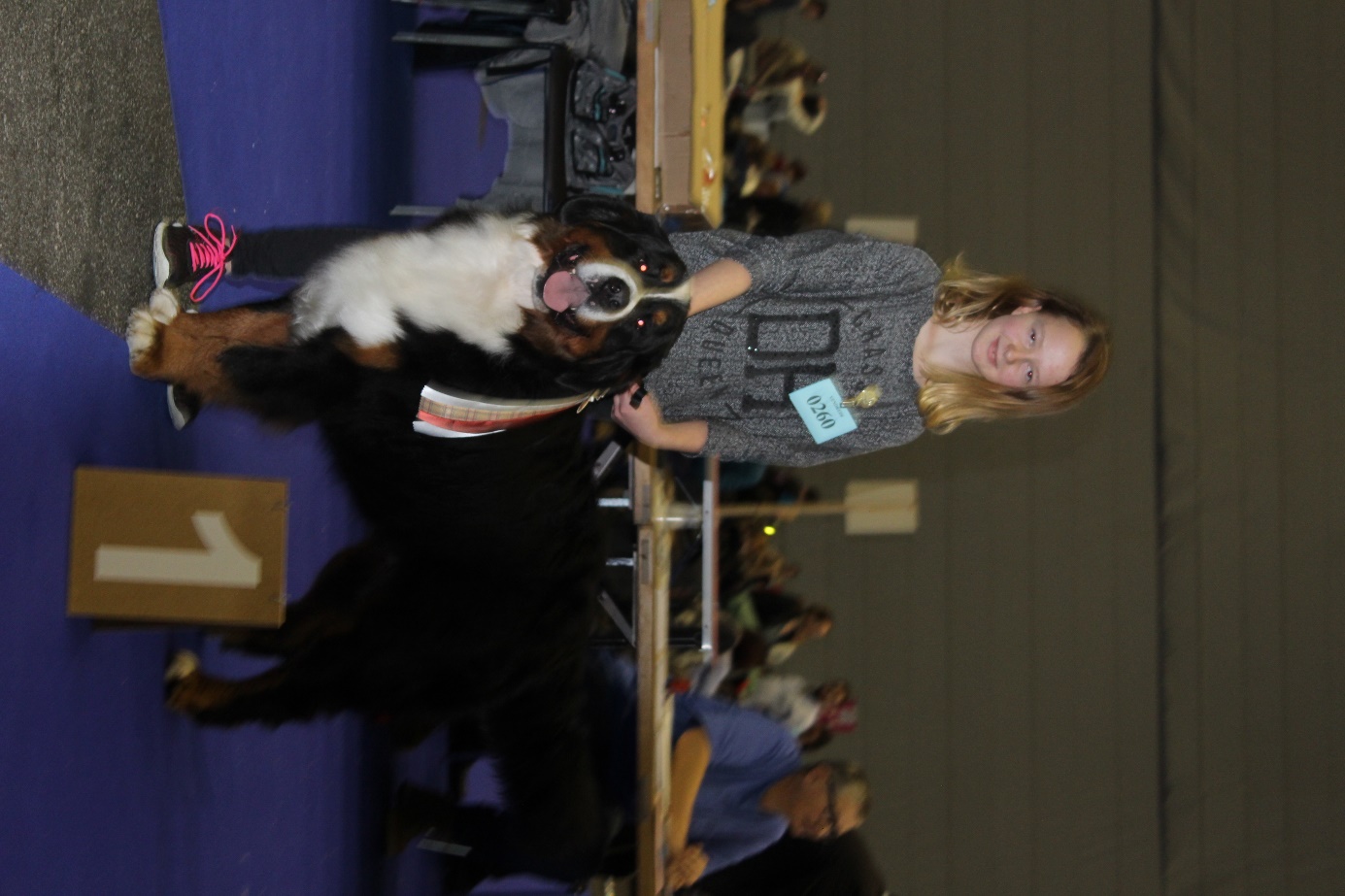 V 1 CAC 					Roy vom Kleinholz 31.03.2015(Gandor vom Vielbringerhof – Kaja vom Kopfrein) Z: Rita &Werner JuferB: Werner & Tanja JuferRüden Offenklasse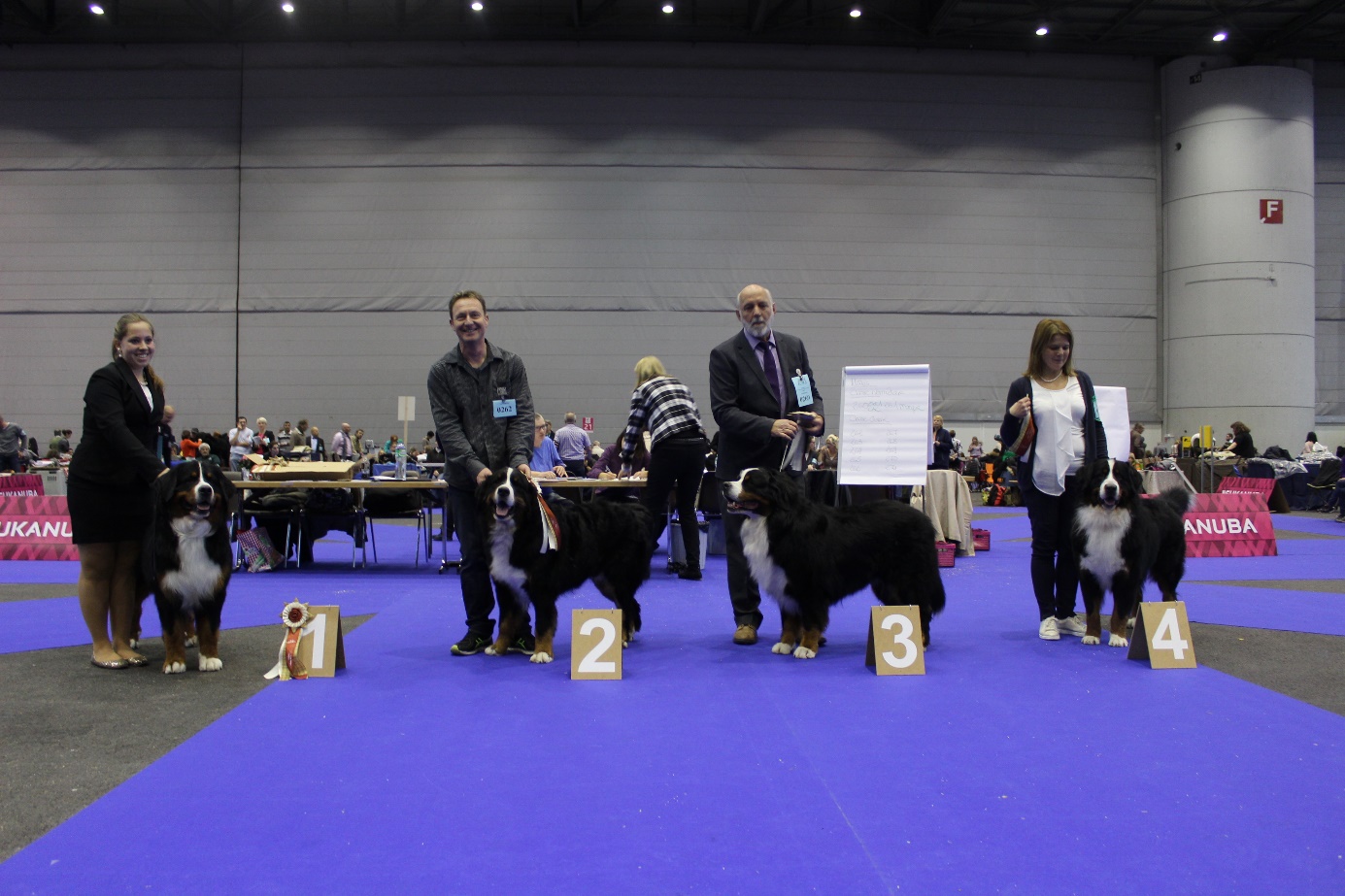 V 1 CAC  CACIB BOS				Berntiers I Have A Dream 12.07.2014(Nöklebyasen`s Dexter – Bertiers Dig for Gold) Z: Eva Sundell JohanssonB: Barbara Savoy Vogt FribourgV 2 Res.CAC Res.CACIB 			Hieronymus von den Albmühlen 16.08.2014						(Ash Aslan – Anika - Flocke von den Albmühlen)						Z: B.Barkowsky/M.Braun						B: Werner Jufer LotzwilV 3						Tickbern Ridin High 25.05.2012						(Tickbern Over The Moon - Tickbern Knick-Knack)						Z: Mrs P.Cooke 						B: Mrs P.Cooke La Courtete (FR)V 4						Falco de Marais Champagne 11.07.2014(Kronblommas Jonathan – Zig Zag de Marais Champagne)  Z: Andrea und Christoph Maret B: Stefania Micello VeveyRüden Championklasse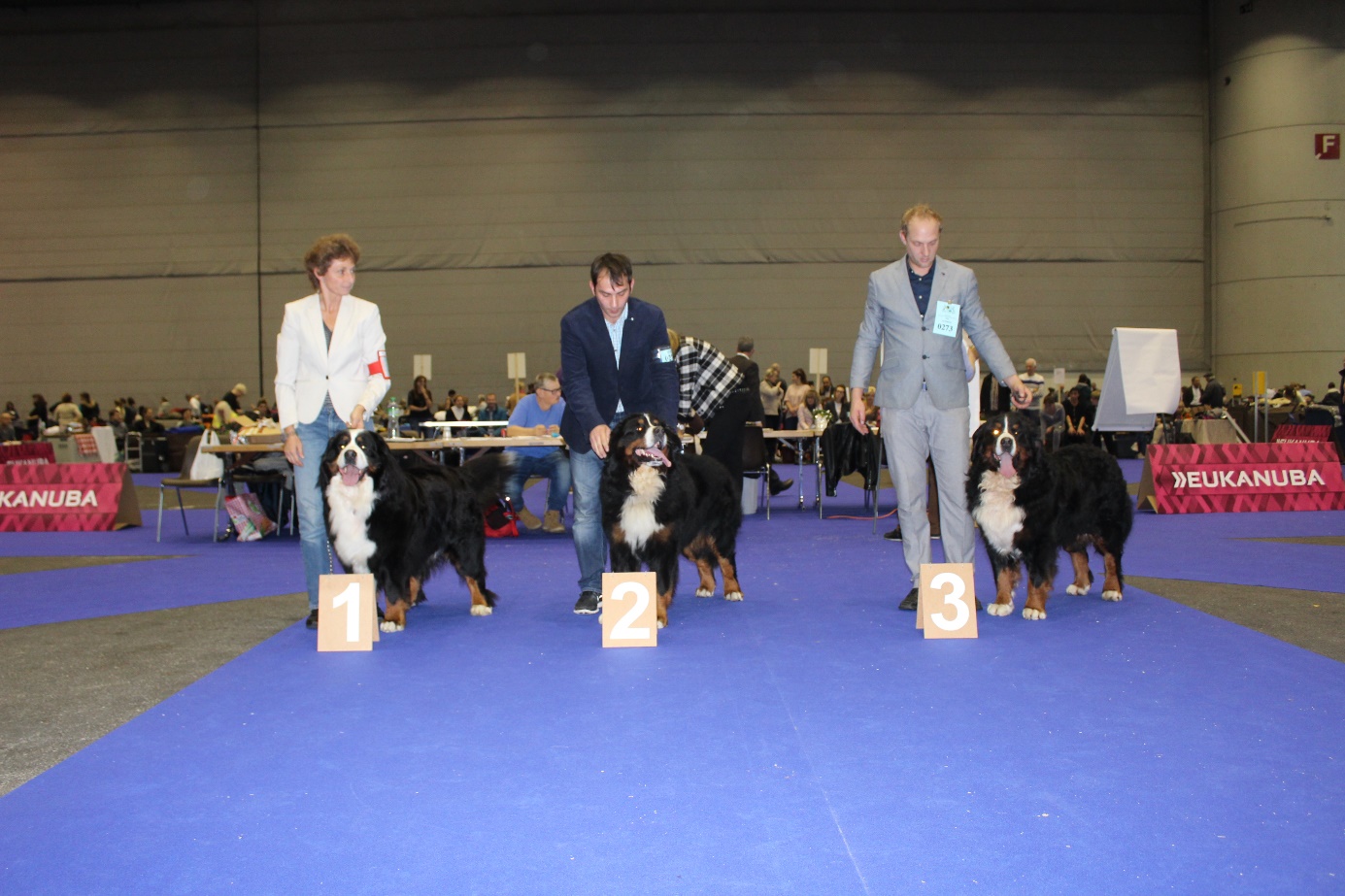 V 1 CAC 					Khéops vom Colmberg Wäldchen 28.12.2010(Don vom Bärligarten – Yessi vom Annaburger Schützenplatz) Z: G &V JungmichelB: Laure Roman Chamonix V 2 Res.CAC 					Nero vom Colmberg Wäldchen II 17.03.2014(Carlo vom Oberholzer Forst – Maike vom Bergfelderl Land) Z: G & V JungmichelB: Stefan Plenert Meeder (DE)V 3						Muck vom Colmberg Wäldchen 16.11.2012Carlo vom Oberholzer Forst – Maike vom Bergfelderl Land) Z: G & V Jungmichel	B: Lukas Buri HettiswilRüden Veteranenklasse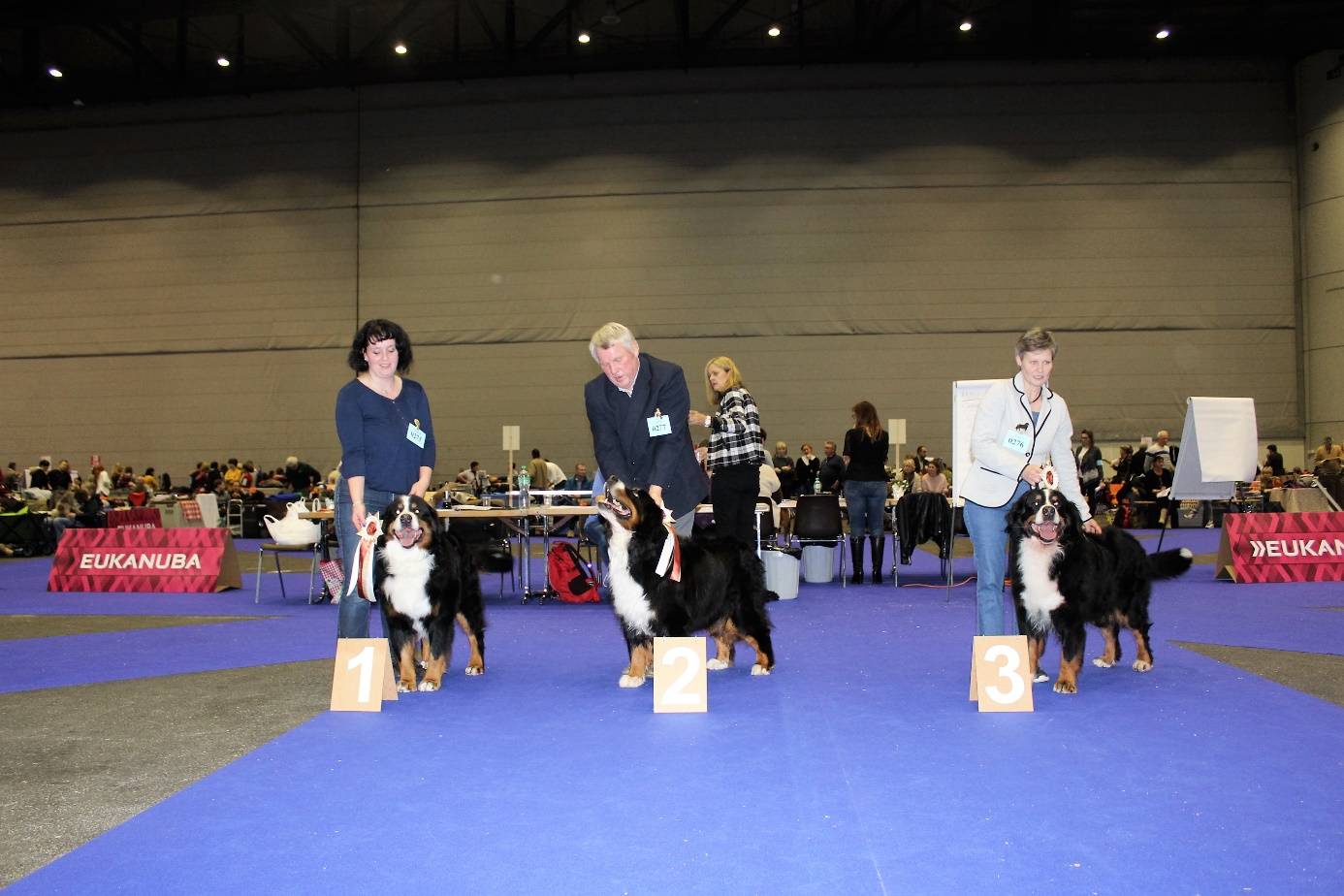 V 1  Veteran CAC  Veteranen Sieger			Bando von der Hausmatt 25.03.2007(Bonai vom Wisgraben – Ulla von der Hausmatt)Z: Martha LeisiB: Carole Schmid SpiezV 2 Res.Veteranen CAC				Cafridas Nostalgic Nebraska 06.06.2008(Sargas av Milkcreek – Zealousmind av Milkcreek) Z: Vigdis LoekenE: Vigdis Loeken Boen (NO)V 3 							Eiko vom Rickenwind 19.02.2008(Grand Quézac de Marais Champagne – Anja vom Rickenwind)Z: Elvira Jaeggi	B: Sonja & Georges Eicher SchänisHündinnen WelpenklasseVV 1 						Chanel vom Sunnepaerkli 08.06.2016(High Oaks Impressive – Ayscha-Aywa vom Sunnepaerkli)Z: B.Stäheli / R. KohlerB: Beatrice Stäheli ZuzwilHündinnen Jüngstenklasse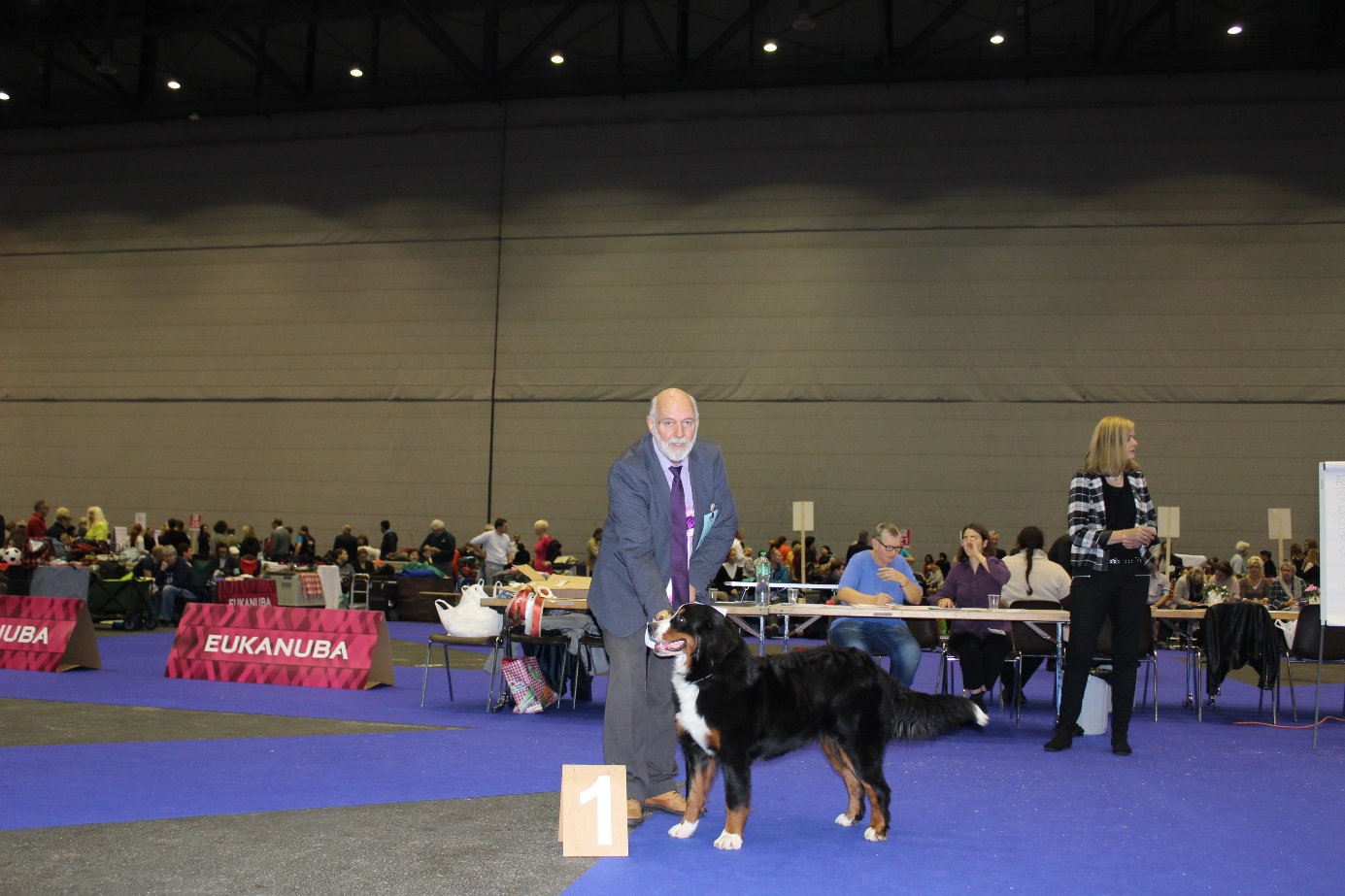 VV 1   Jüngstensieger					Tickbern Upto Mischief  07.03.2016(Devael Mr Marmalade – Tickbern Sweet				Sensation)Z:Mrs P.Cooke Mr.James Stevens B: Penny Cooke La Courtete (FR)Hündinnen Jugendklasse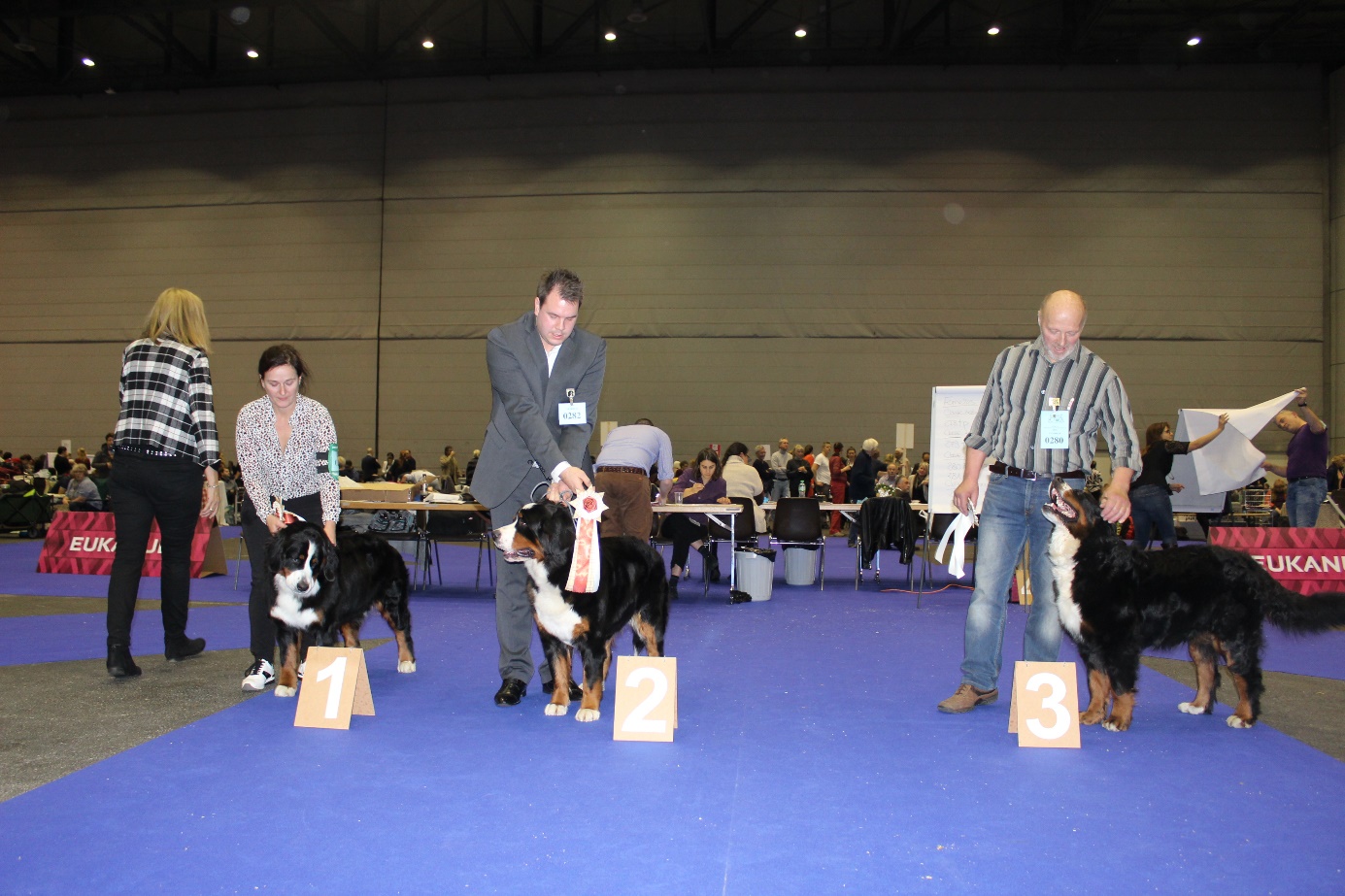 V 1 Jugend CAC 				Harmonie de Marais Champagne 28.05.2015(Nellyvill`s Lincoln at Stary Town – Allegria de Marais Champagne ) Z: Andrea und Christoph Maret B: A&Ch Maret & Verena Treuthard FullyV 2 Res.Jugend CAC				Cafridas Sportic Swarovski Star 22.09.2015(Cafridas Rhythmic Rolls Roys – Another Haertbreaker av Milkcreek) Z: Vigdis Og Ole E Loken B: Vigdis Loeken Boen (NO)V 3 						Quiz vom Rüschbode 30.07.2015(Muck vom Colmberg Wäldchen – Jolie vom Rüschbode) Z: Beat BuriB: Lukas Buri HettiswilHündinnen Zwischenklasse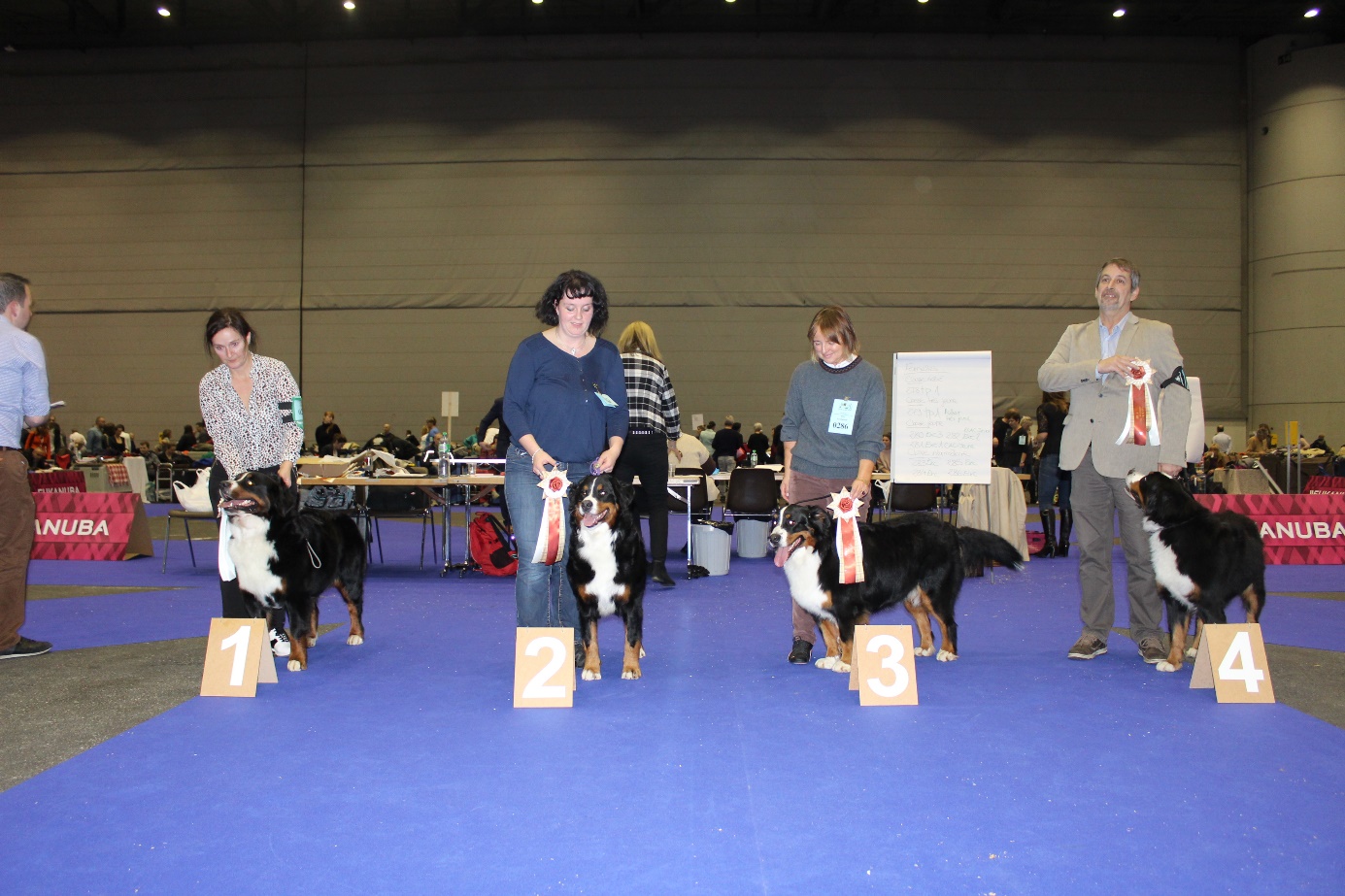 V 1 CAC					Ginger de Marais Champagne 19.04.2015	( Tablacs Prince Junior Globetrotter – Shanell de Marais Champagne) Z: A & Ch. MaretB: Andrea & Christoph Maret FullyV 2 Res.CAC					Arisha vom Niesenblick 10.03.2015	(Gandor vom Vielbringerhof – Nanca vom Heilbachtäli) Z: C & C SchmidB: Corinne & Carole Schmid SpiezV 3 						Quinn vom Kleinholz 23.02.2015						(Woody vom Badgut – Gina vom Kleinholz)						Z: Rita & Werner Jufer						B: Elena Sommaruga Cureglia V 4 						Quinara – Jaime vom Moosmühli 10.05.2015(Owen vom Rickenwind – Zafira Fly vom Letzacher) Z: Beatrice & Rolf HaltinerB: Thomas Züger ZumikonHündinnen Offeneklasse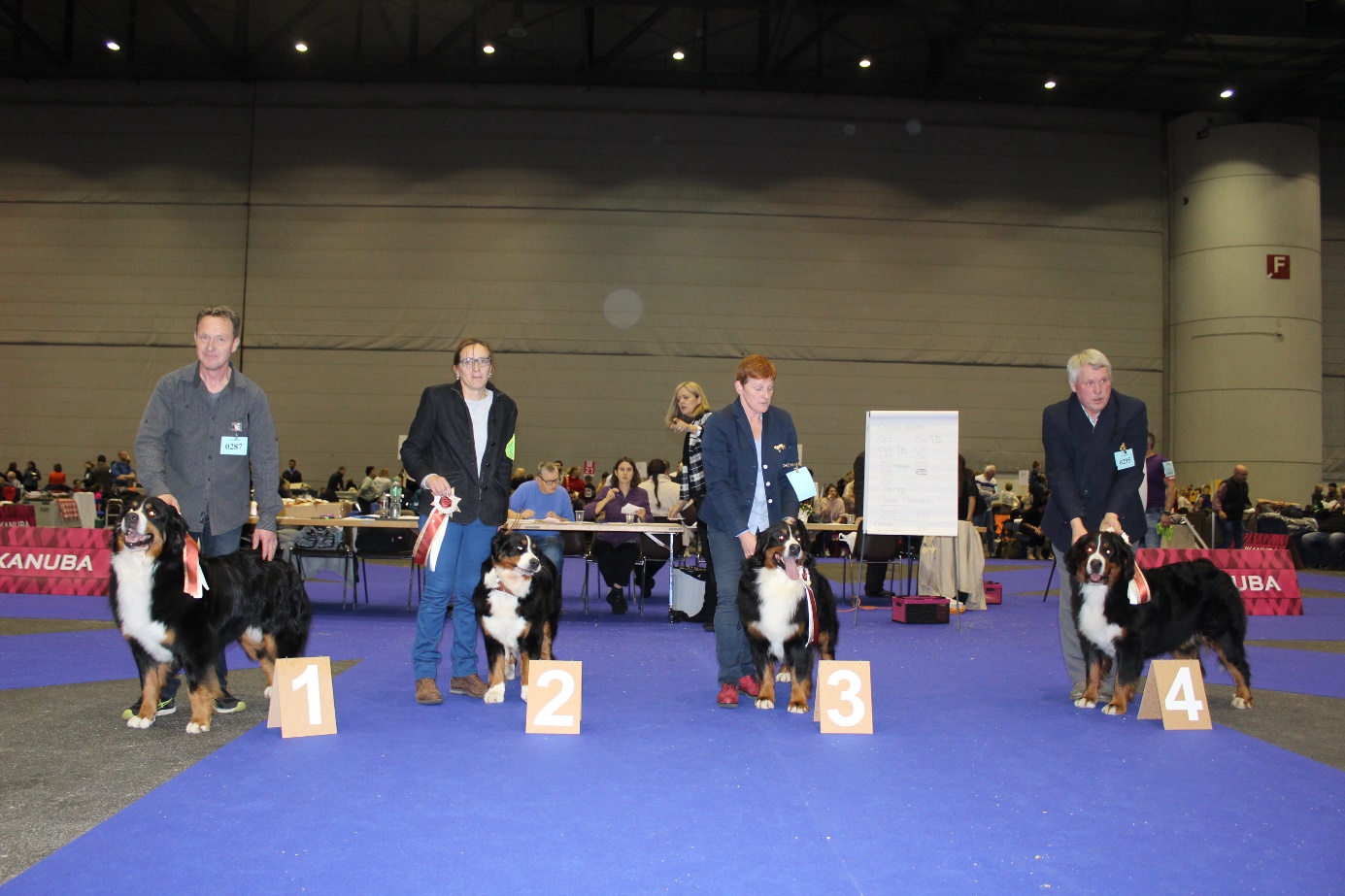 V1 CAC res. CACIB             			 Haischa vom Kleinholz 04. 02. 2012(Liebenhund`S Who` S Your Daddy- Camina vom Kleinholz)Z: W+R Jufer 	B: Werner Jufer LotzwilV2 res.CAC					 Fly Dei Barihunde 03.12.2013                                     				(Kronblommas Parsifal-Rosy Die Barihunde) Z: Agostina Lonati B:Cristina Capelli Paladina ITV3    						Irish Coffee du Roi des Lacs  25.10.2013 (Ch French King of Rock n Roll d Ainhoa- Quizas de la Sombra del Vizcar)Z: Mme. Merle ChantalB: Chantal Merle Reilhac V4						Another Heartbreaker V Milkcreek 22.07.2013( Naxo`S V T Rijkenspark- Madison Av  Milkcreek)Z: Maija Heinila B: Vigdis Loeken Boen NO   Hündinnen Championsklasse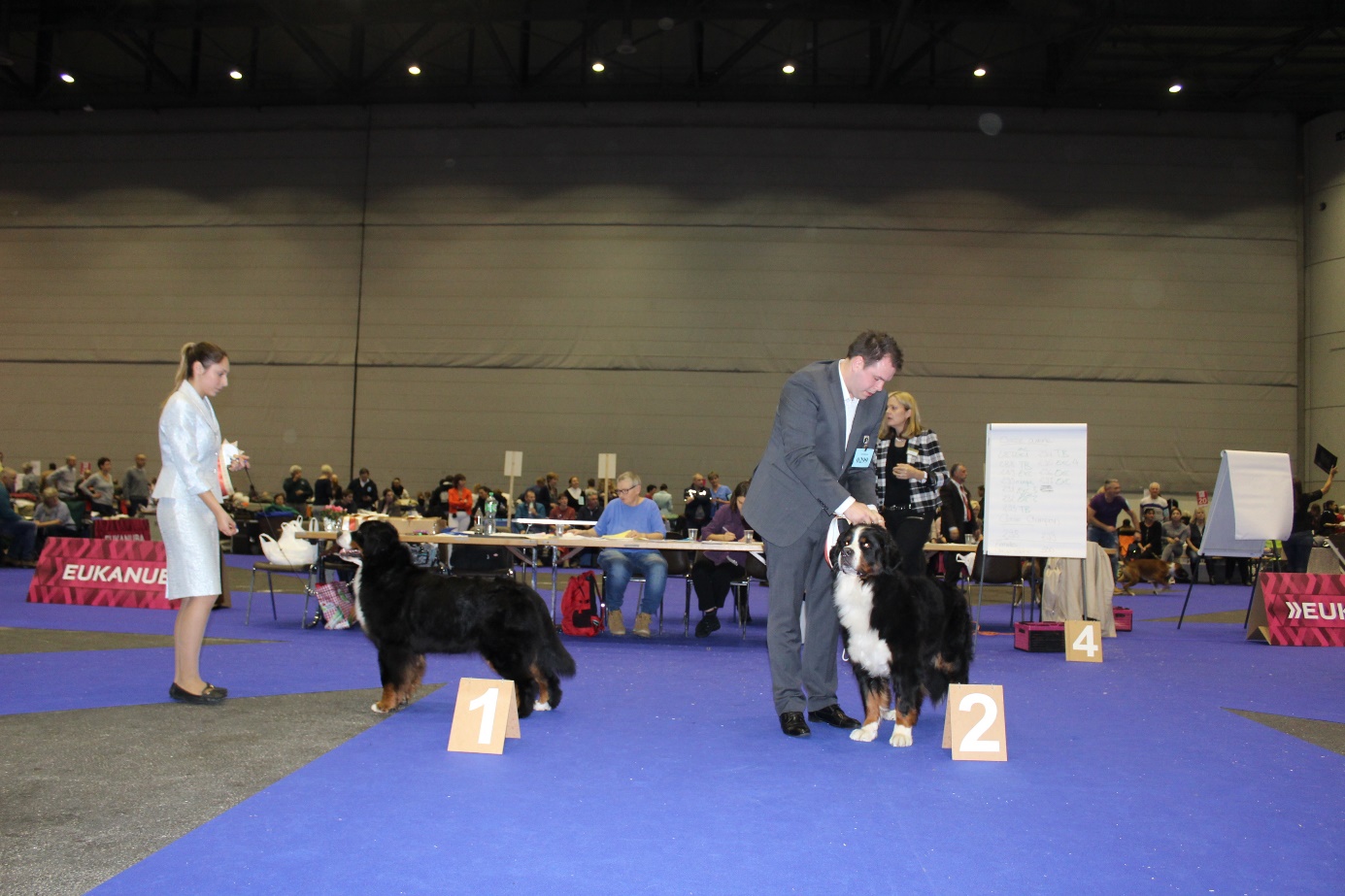 V 1 CAC CACIB BOB				          Apriori one on Million 13.02.2014(Star Wars Z Deikowej Doliny – Imana           V.D.Wustynnei)Z: Zykina M.,B: Konstantin Pozdneev Moskau (RU)V 2 Res.CAC 					           Cafridas Rhythmic Rexie Royal 04.04.2011(Bernerdalsens uno Amigo – Cafridas Frolic     Friendly Fannie)Z: Vigdis Loken Karlsen and Ole Einar B: Molstad Anders Nittedal (NO)Hündinne Veteranenklasse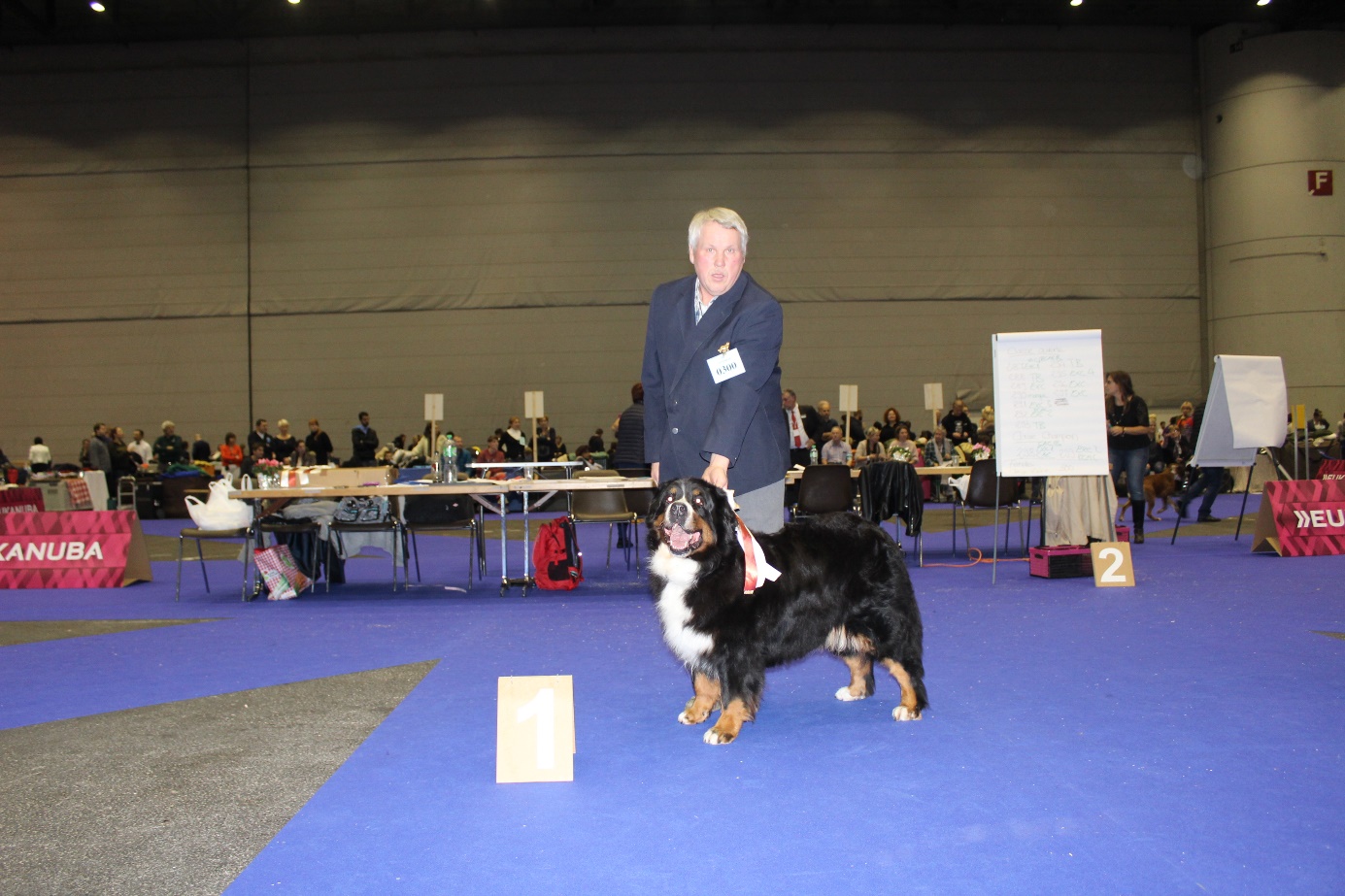 V 1 Veteran CAC					Cafridas Jurassic Jazzy Jubilé  12.12.2007(Cafridas Frolic Fearless Falco – Thea-Our  Magic Touch Av Milkcreek) 	Z: Karlsen Loken VigdisB: Martah Cehrs Aire Genf 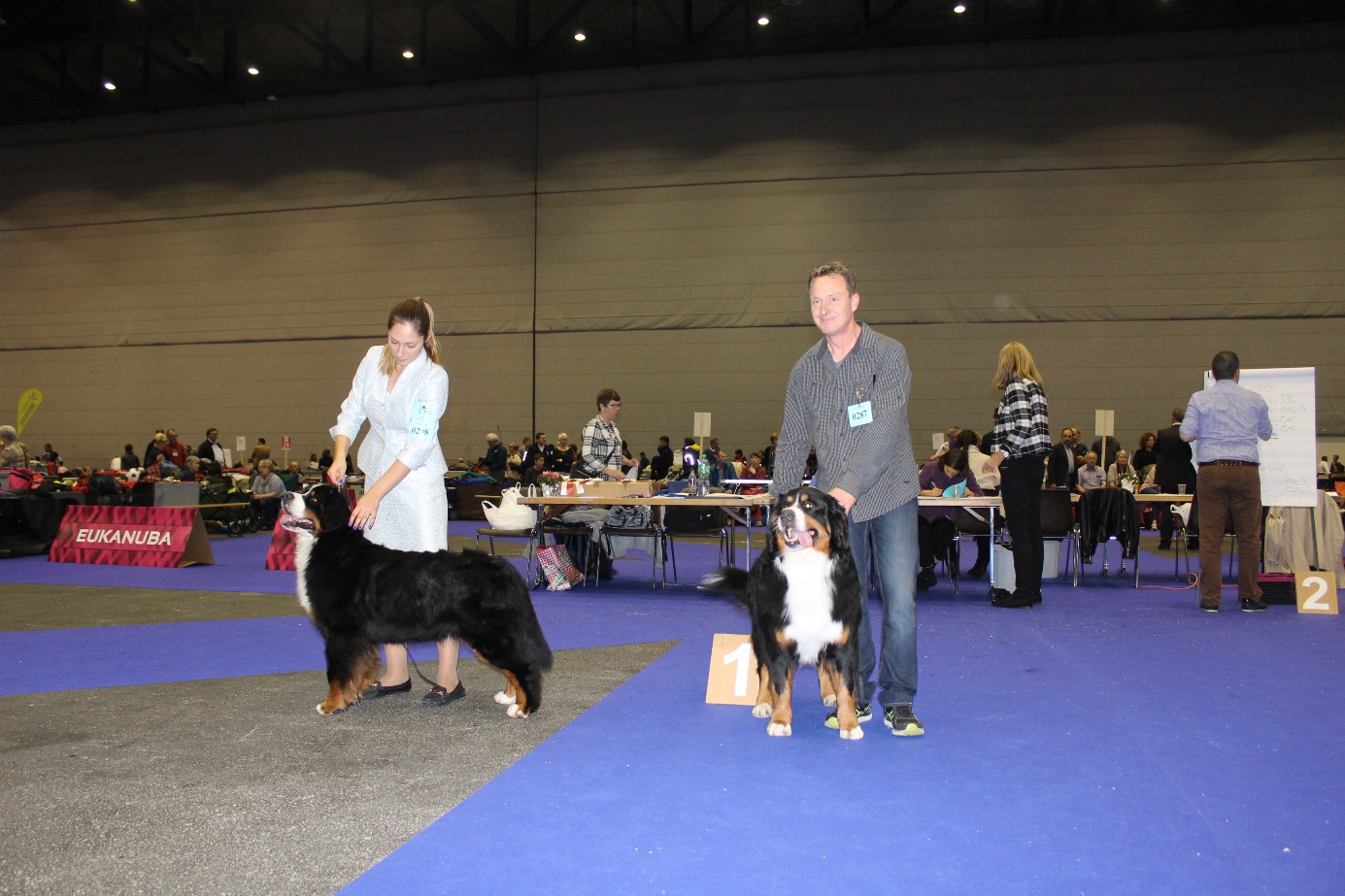 Hündinnen		CACIB BOB					Res.CACIB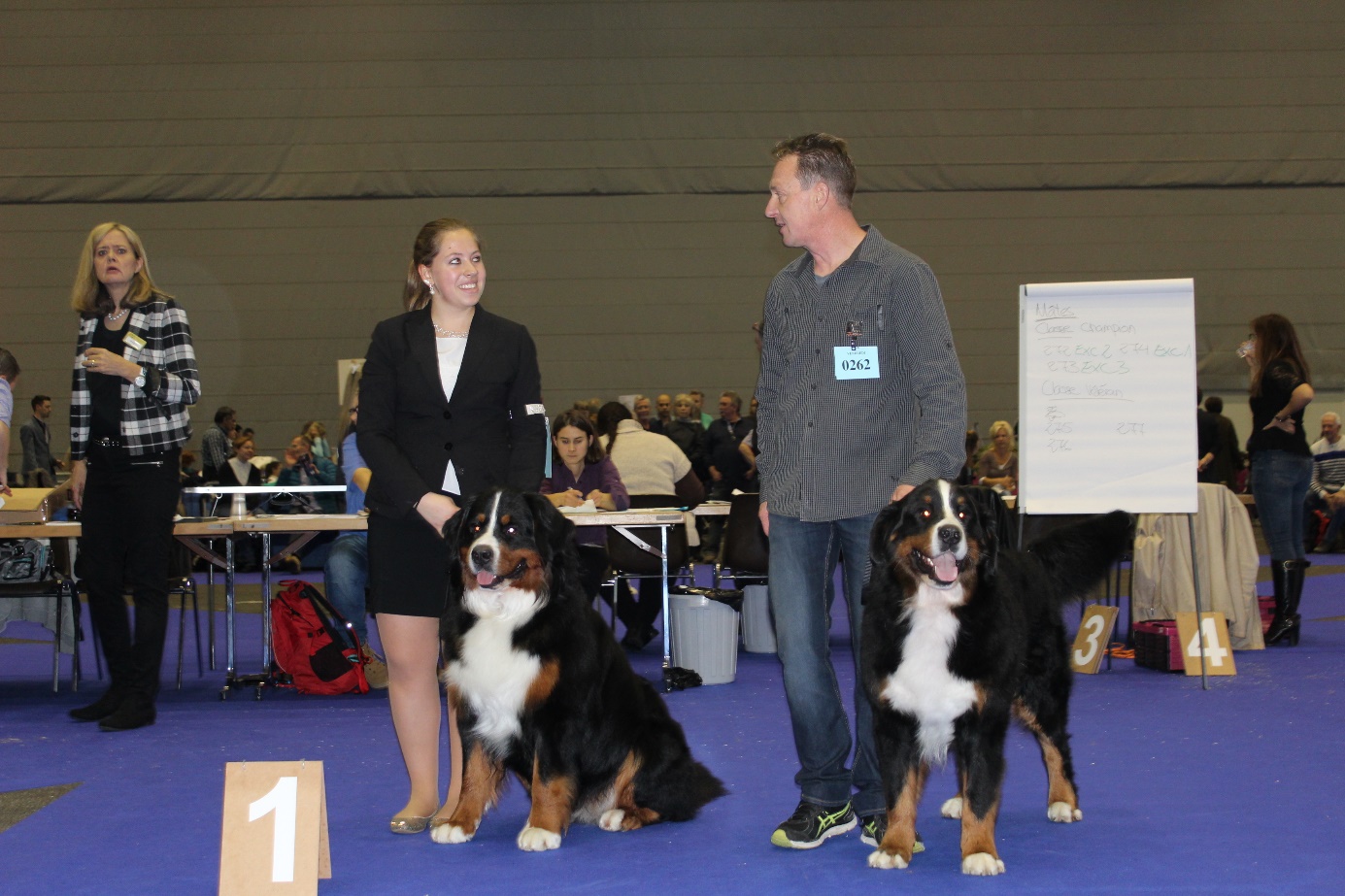 Rüden 		CACIB BOS				Res.CACIB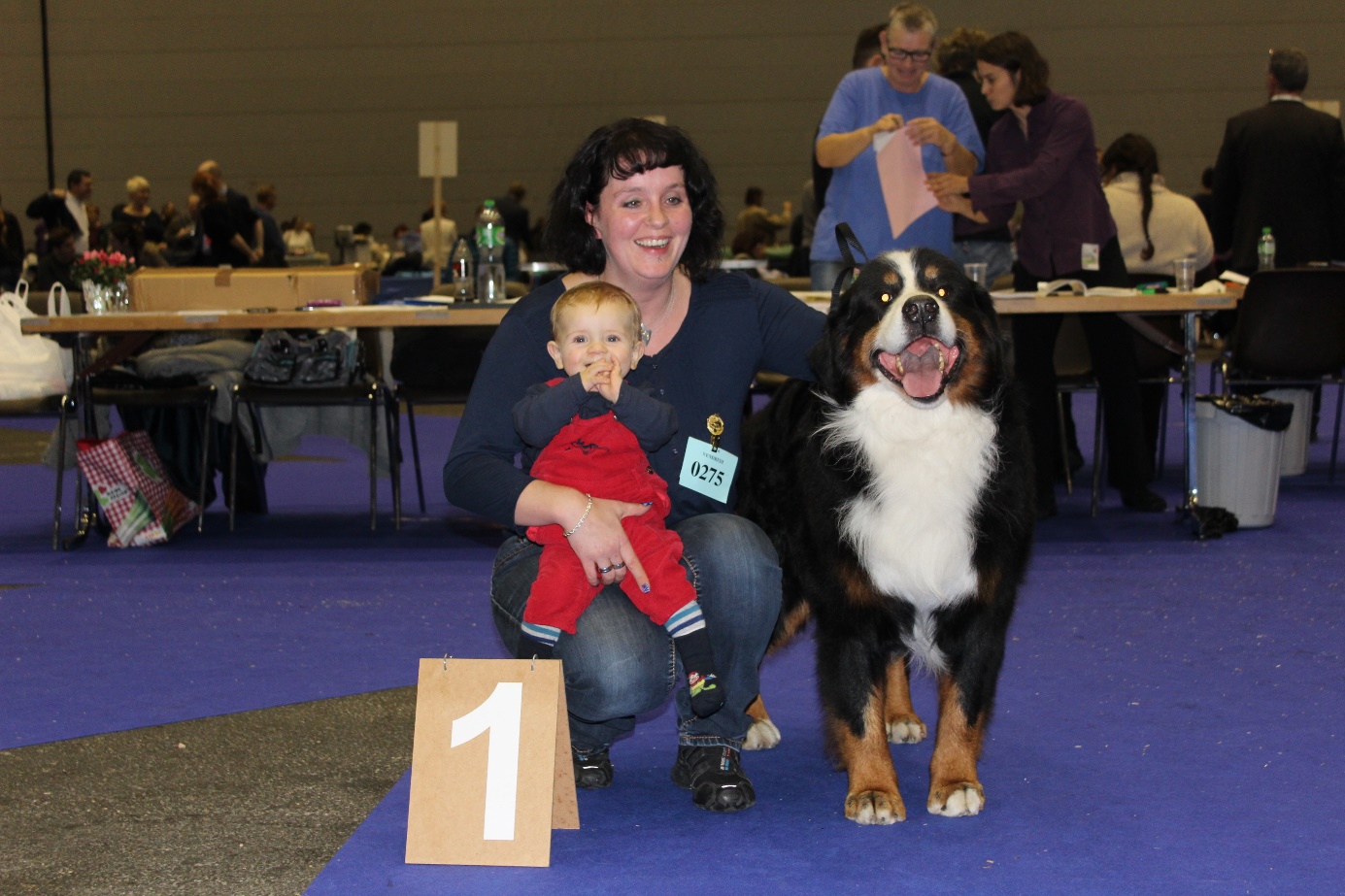 Veteranen Sieger